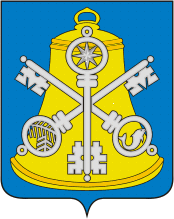 Собрание Корсаковского городского округаР Е Ш Е Н И ЕПринято                        №                          .На                 заседании                  созываО внесении изменения  
в правила землепользования 
и застройки Корсаковского городского округа в части г. КорсаковаВ соответствии со статьями 31, 32, 33 Градостроительного кодекса Российской Федерации, статьями 16, 35 Федерального закона от 06.10.2003 № 131-ФЗ «Об общих принципах организации местного самоуправления в Российской Федерации», законом Сахалинской области от 05.03.2013 № 9-ЗО «О градостроительной деятельности 
на территории Сахалинской области», Уставом муниципального образования «Корсаковский городской округ» Сахалинской области, рассмотрев проект о внесении изменения в правила землепользования и застройки Корсаковского городского округа 
в части г. Корсакова, протокол публичных слушаний по проекту о внесении изменений 
в правила землепользования и застройки Корсаковского городского округа в части 
г. Корсакова от 09.02.2023, заключение о результатах публичных слушаний по проекту внесения изменений в правила землепользования и застройки Корсаковского городского округа в части г. Корсакова от 13.02.2023, Собрание РЕШИЛО:Внести изменение в правила землепользования и застройки Корсаковского городского округа, утвержденные решением Собрания Корсаковского городского округа 
от 06.09.2013 № 89 (в редакции решений Собрания Корсаковского городского округа 
от 22.12.2015 № 71, от 31.03.2016 № 88, от 16.08.2016 № 112, от 24.11.2016 № 125,                       от 25.05.2017 № 151, от 02.11.2017 № 2, от 29.03.2018 № 26, от 29.11.2018 № 46,                               от 05.07.2019 № 78, от 30.06.2020 № 125, от 18.12.2020 № 141, от 26.02.2021 № 146,                   от 14.12.2021 № 180, от 29.07.2022 № 210, от 15.11.2022 № 15), в части установления территориальной зоны делового, общественного и коммерческого назначения (ОД-1) 
в районе пересечения ул. Дачной и ул. Парковой в г. Корсакове согласно приложению № 1.Правила землепользования и застройки Корсаковского городского округа, утвержденные решением Собрания Корсаковского городского округа от 06.09.2013 № 89 
(в редакции решений Собрания Корсаковского городского округа от 22.12.2015 № 71, 
от 31.03.2016 № 88, от 16.08.2016 № 112, от 24.11.2016 № 125, от 25.05.2017 № 151, 
от 02.11.2017 № 2, от 29.03.2018 № 26, от 29.11.2018 № 46, от 05.07.2019 № 78, от 30.06.2020 № 125, от 18.12.2020 № 141, от 26.02.2021 № 146, от 14.12.2021 № 180, от 29.07.2022 
№ 210, от 15.11.2022 № 15), применять в части, не противоречащей настоящему решению.Опубликовать настоящее решение в газете «Восход».Председатель СобранияКорсаковского городского округа                                                                               Л.Д. Хмыз                                         МэрКорсаковского городского округа                                                                          А.В. Ивашов